Befürwortet durch PSI   JA  / Nein 	        	 Genehmigt in der Regionaltagung  JA  / Nein 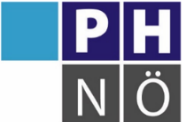 Antragsformular SCHILF   SCHÜLF  Fach-SCHÜLF (APS)DokumentIII.2.2-10-04VersionFAntragsformular SCHILF   SCHÜLF  Fach-SCHÜLF (APS)Änd.dat.2018-11-12Seite 1 von 1Region:      Region:      Region:      Region:      Region:      Region:      Region:      Region:      Region:      Bezirk:      Bezirk:      Bezirk:      Veranstaltungsort:      Veranstaltungsort:      Veranstaltungsort:      Veranstaltungsort:      Veranstaltungsort:      Veranstaltungsort:      Veranstaltungsort:      Veranstaltungsort:      Veranstaltungsort:      Schule:      Schule:      Schule:      Schulleiter/in:      Schulleiter/in:      Schulleiter/in:      Schulleiter/in:      Schulleiter/in:      Schulleiter/in:      Schulleiter/in:      Schulleiter/in:      Schulleiter/in:      Schulkennzahl der veranstaltenden Schule:      Schulkennzahl der veranstaltenden Schule:      Schulkennzahl der veranstaltenden Schule:      E-Mail: 	E-Mail: 	E-Mail: 	E-Mail: 	E-Mail: 	E-Mail: 	E-Mail: 	E-Mail: 	E-Mail: 	Tel.:      Tel.:      Tel.:      TitelTitelTitelEntwicklungsplan (Thema):Entwicklungsplan (Thema):Entwicklungsplan (Thema):Entwicklungsplan (Thema):Entwicklungsplan (Thema):Entwicklungsplan (Thema):Entwicklungsplan (Thema):Entwicklungsplan (Thema):Entwicklungsplan (Thema):Entwicklungsplan (Thema):Entwicklungsplan (Thema):Entwicklungsplan (Thema):Anzahl der Einheiten (UE)Anzahl der Einheiten (UE)Anzahl der Einheiten (UE)Anzahl der Einheiten (UE)Anzahl der Einheiten (UE)Anzahl der Einheiten (UE)Anzahl der Einheiten (UE)Teilnehmende Schulen bei SCHÜLF (+ SKZ): Teilnehmende Schulen bei SCHÜLF (+ SKZ): Teilnehmende Schulen bei SCHÜLF (+ SKZ): Teilnehmende Schulen bei SCHÜLF (+ SKZ): Anzahl der HalbtageAnzahl der HalbtageAnzahl der HalbtageAnzahl der HalbtageAnzahl der HalbtageAnzahl der HalbtageAnzahl der HalbtageTeilnehmende Schulen bei SCHÜLF (+ SKZ): Teilnehmende Schulen bei SCHÜLF (+ SKZ): Teilnehmende Schulen bei SCHÜLF (+ SKZ): Teilnehmende Schulen bei SCHÜLF (+ SKZ): Anzahl der Teilnehmer/innen(mind. 15)Anzahl der Teilnehmer/innen(mind. 15)Anzahl der Teilnehmer/innen(mind. 15)Anzahl der Teilnehmer/innen(mind. 15)Anzahl der Teilnehmer/innen(mind. 15)Anzahl der Teilnehmer/innen(mind. 15)Anzahl der Teilnehmer/innen(mind. 15)Teilnehmende Schulen bei SCHÜLF (+ SKZ): Teilnehmende Schulen bei SCHÜLF (+ SKZ): Teilnehmende Schulen bei SCHÜLF (+ SKZ): Teilnehmende Schulen bei SCHÜLF (+ SKZ):  Termine: Termine: Termine: Termine: Termine: Termine:1.Termin:      1.Termin:      1.Termin:      Beginn:      Beginn:      Ende:       Termine: Termine: Termine: Termine: Termine: Termine:2.Termin:      2.Termin:      2.Termin:      Beginn:      Beginn:      Ende:      NameNameNameE-MailE-MailTel.Seminarleiter/in:Seminarleiter/in:Seminarleiter/in:Seminarleiter/in:Seminarleiter/in:Seminarleiter/in:Lehrende/r:Lehrende/r:Lehrende/r:Lehrende/r:Lehrende/r:Lehrende/r:Lehrende/r:Lehrende/r:Lehrende/r:Lehrende/r:Lehrende/r:Lehrende/r:Inhalt:Inhalt:Bitte nur aussagekräftige Wortgruppen zum Inhalt anführen (Beginnen mit Großbuchstaben)  ### Dieser Text wird nicht in PHO angezeigt, sondern nur in Papierform
     Bitte nur aussagekräftige Wortgruppen zum Inhalt anführen (Beginnen mit Großbuchstaben)  ### Dieser Text wird nicht in PHO angezeigt, sondern nur in Papierform
     Bitte nur aussagekräftige Wortgruppen zum Inhalt anführen (Beginnen mit Großbuchstaben)  ### Dieser Text wird nicht in PHO angezeigt, sondern nur in Papierform
     Bitte nur aussagekräftige Wortgruppen zum Inhalt anführen (Beginnen mit Großbuchstaben)  ### Dieser Text wird nicht in PHO angezeigt, sondern nur in Papierform
     Bitte nur aussagekräftige Wortgruppen zum Inhalt anführen (Beginnen mit Großbuchstaben)  ### Dieser Text wird nicht in PHO angezeigt, sondern nur in Papierform
     Bitte nur aussagekräftige Wortgruppen zum Inhalt anführen (Beginnen mit Großbuchstaben)  ### Dieser Text wird nicht in PHO angezeigt, sondern nur in Papierform
     Bitte nur aussagekräftige Wortgruppen zum Inhalt anführen (Beginnen mit Großbuchstaben)  ### Dieser Text wird nicht in PHO angezeigt, sondern nur in Papierform
     Bitte nur aussagekräftige Wortgruppen zum Inhalt anführen (Beginnen mit Großbuchstaben)  ### Dieser Text wird nicht in PHO angezeigt, sondern nur in Papierform
     Bitte nur aussagekräftige Wortgruppen zum Inhalt anführen (Beginnen mit Großbuchstaben)  ### Dieser Text wird nicht in PHO angezeigt, sondern nur in Papierform
     Bitte nur aussagekräftige Wortgruppen zum Inhalt anführen (Beginnen mit Großbuchstaben)  ### Dieser Text wird nicht in PHO angezeigt, sondern nur in Papierform
     Ziel:Ziel:Anmerkung:       Anmerkung:       Anmerkung:       Anmerkung:       Anmerkung:       Anmerkung:       Anmerkung:       Anmerkung:       Anmerkung:       Anmerkung:       Anmerkung:       Anmerkung:       Bitte senden Sie das ausgefüllte Formular an:Bitte senden Sie das ausgefüllte Formular an:Bitte senden Sie das ausgefüllte Formular an:Bitte senden Sie das ausgefüllte Formular an:Bitte senden Sie das ausgefüllte Formular an:Bitte senden Sie das ausgefüllte Formular an:Bitte senden Sie das ausgefüllte Formular an:Bitte senden Sie das ausgefüllte Formular an:Bitte senden Sie das ausgefüllte Formular an:Bitte senden Sie das ausgefüllte Formular an:E- Mail:      E- Mail:      E- Mail:      Tel.:      Tel.:      